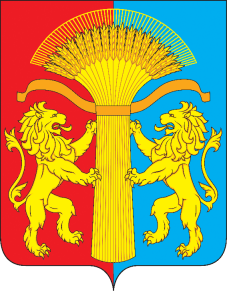 АДМИНИСТРАЦИЯ СОТНИКОВСКОГО СЕЛЬСОВЕТАКАНСКОГО РАЙОНА КРАСНОЯРСКОГО КРАЯ                                            ПОСТАНОВЛЕНИЕ27.12.2018                                 с. Сотниково                                     № 52-п«О внесении изменений в постановление администрации Сотниковского сельсовета от 03.12.2013 «78-пг «Об утверждении административного регламента предоставления муниципальной услуги «Принятие документов, а также выдача разрешений о переводе или об отказе в переводе жилого помещения в нежилое или нежилого помещения в жилое помещение»        В соответствие с Федеральным законом от 27.07.2010 № 210-ФЗ « Об организации предоставления государственных и муниципальных услуг», Федеральным законом от 19.07.2018 № 204-ФЗ « О внесении изменений в Федеральный закон « Об организации предоставления государственных и муниципальных услуг», руководствуясь  Уставом Сотниковского сельсовета, Канского районаПОСТАНОВЛЯЕТ:1.  Внести следующие изменения в административный регламент предоставления муниципальной услуги «Принятия документов, а так же  решений о переводе или об отказе в переводе жилого помещения в нежилое или нежилого помещения в жилое помещение», утвержденный постановлением администрации Сотниковского сельсовета Канского района от 03.12.2013 № 78-пг (далее-регламент).      Пункт 2 регламента изложить в следующей редакции:2.9.  Орган предоставляющий муниципальную услугу, не в праве требовать от заявителя:  Представления документов и информации или осуществления действий, представление или осуществление которых не предусмотрено нормативными правовыми актами, регулирующими отношения, возникающие в связи с предоставлением муниципальной услуги;  Представления документов и информации, в том числе подтверждающих внесение заявителем платы за предоставление муниципальных услуг, которые находятся в распоряжении органов, предоставляющих муниципальные услуги, иных органов  местного самоуправления либо подведомственных органам местного самоуправления организаций, участвующих в предоставлении предусмотренных частью 1 ст.1 Федерального закона от 27.10.2010 № 210-ФЗ «Об организации предоставления государственных и муниципальных услуг»  муниципальных услуг, в соответствии с нормативными правовыми актами Российской Федерации, нормативными правовыми актами субъектов  Российской Федерации, муниципальными правовыми актами, за исключением документов, включенный в определенный частью 6 ст. 7 Федерального Закона от 27.10.2010  210-ФЗ «Об организации предоставления государственных и муниципальных услуг» перечень документов. Заявитель в праве представить указанные документы и информацию в органы, предоставляющие муниципальные услуги, по собственной инициативе;  Осуществления действий, в том числе согласований, необходимых для получения муниципальных услуг и связанных с обращением в иные государственные органы, органы местного самоуправления, организации, за исключением получения услуг и получения документов и информации, предоставляемых в результате таких услуг, включенных в перечни, указанные в части 1 статьи 9 Федерального Закона от 27.07.2010 № 210-ФЗ «Об организации предоставления государственных и муниципальных услуг»;  Предоставление документов и информации, отсутствие и (или) недостоверность которых не указывались при первоначальном отказе в приеме документов, необходимых для предоставления муниципальной услуги, за исключением следующих случаев:а) изменение требований нормативных правовых актов, касающихся предоставления муниципальной услуги, после первоначальной подачи заявления о предоставлении муниципальной услуги;б) наличие ошибок в заявлении о предоставлении муниципальной услуги и документах, поданных заявителем после первоначального отказа в приеме документов, необходимых для предоставления муниципальной услуги, либо в предоставлении муниципальной услуги и не включенных в представленный ранее комплект документов;в) истечение срока действия документов или изменение информации после первоначального отказа в приеме документов, необходимых для предоставления муниципальной услуги, либо в предоставлении муниципальной услуги;г) выявление документально подтвержденного факта (признаков) ошибочного или противоправного действия (бездействия) должностного лица органа, предоставляющего муниципальную услугу, муниципального служащего, работника многофункционального центра, работника организации, предусмотренной частью 1.1 ст. 16 Федерального Закона от 27.07.2010 № 210-ФЗ «Об организации предоставления государственных и муниципальных услуг», при первоначальном отказе в приеме документов, необходимых для предоставления муниципальной услуги, либо в предоставлении муниципальной услуги, о чем в письменном виде за  подписью руководителя органа, предоставляющего муниципальную услугу, руководителя центра первоначальном отказе в приеме документов, необходимых для предоставления муниципальной услуги, либо руководителя организации, предусмотренной частью1.1 ст.16 Федерального Закона от 27.07.2010 № 210-ФЗ «Об организации предоставления государственных и муниципальных услуг», уведомляется заявитель, а также приносятся извинения за доставленные неудобства.» Пункт 5 регламента дополнить п.п 5.3.1 следующего содержания:5.3.1 «Требование у заявителя документов или информации либо осуществления действий, представление или осуществление которых не предусмотрено правовыми актами Российской Федерации, нормативными правовыми актами субъектов Российской Федерации, муниципальными правовыми актами для предоставления муниципальной услуги;»Дополнить пункт 5 регламента  подпунктом 5.10 следующего содержания:      5.10 «Требование у заявителя при предоставления муниципальной услуги документов или информации, отсутствие и (или) недостоверность которых не указывались при первоначальном отказе в приеме документов, необходимых для предоставления муниципальной услуги, либо в  предоставления муниципальной услуги, за исключением случаев, предусмотренных пунктом 4 ч 1 ст.7 Федерального Закона от 27.07.2010 № 210-ФЗ «Об организации предоставления государственных и муниципальных услуг». В указанном случае досудебное (внесудебное)обжалование заявителем решений и действий (бездействия) многофункционального центра, работника многофункционального центра возможно в случае если на многофункциональный центр, решения и действия (бездействия) которого обжалуются, возложена функция по предоставлению соответствующих муниципальных услуг в полном объеме в порядке, определенном частью 1.3 ст. 16 Федерального Закона от 27.07.2010 № 210-ФЗ «Об организации предоставления государственных и муниципальных услуг».»1.4 Раздел 5 регламента Досудебный (внесудебный) порядок обжалования решений и действий (бездействия) органа, предоставляющего муниципальную услугу, а так же должностных лиц или  муниципальных служащих» дополнить пунктами 5.11 и 5.12 следующего содержания:5.11  В случае признания жалобы подлежащей удовлетворению в ответе заявителю, указанном в пункте 3 Согласно которым не позднее дня, следующего за днем принятия решения, указанного предыдущем пункте, заявителю в письменной форме и по желанию заявителя в электронной форме направляется мотивированный ответ о результатах рассмотрения жалобы. Дается информация о действиях, осуществляемых органом, предоставляющим муниципальную услугу, многофункциональным центром либо организацией, предусмотренной частью 1.1 ст.16 Федерального Закона от 27.07.2010 № 210-ФЗ «Об организации предоставления государственных и муниципальных услуг», в целях незамедлительного устранения выявленных нарушений при оказании муниципальной услуги, а также приносятся извинения за доставленные неудобства и указывается информация о дальнейших действиях, которые необходимо совершить заявителю в целях получения муниципальной услуги.5.12   В случае признания жалобы не подлежащей удовлетворению в ответе заявителю, указанном в пункте 3 Согласно которым не позднее дня, следующего за днем принятия решения, указанного предыдущим пункте, заявителю в письменной форме и по желанию заявителя в электронной форме направляется мотивированный ответ о результатах рассмотрения жалобы. Даются аргументированные разъяснения о причинах принятого решения, а также информация о порядке обжалования принятого решения.»Настоящее постановление вступает в силу в день, следующего за днем его официального опубликования в печатном издании «Сельские вести».3.Контроль  за  исполнением настоящего постановления возложить на Главу     администрации Сотниковского сельсовета Рыбальченко М.Н Глава АдминистрацииСотниковского сельсовета                                                     М.Н.Рыбальченко 